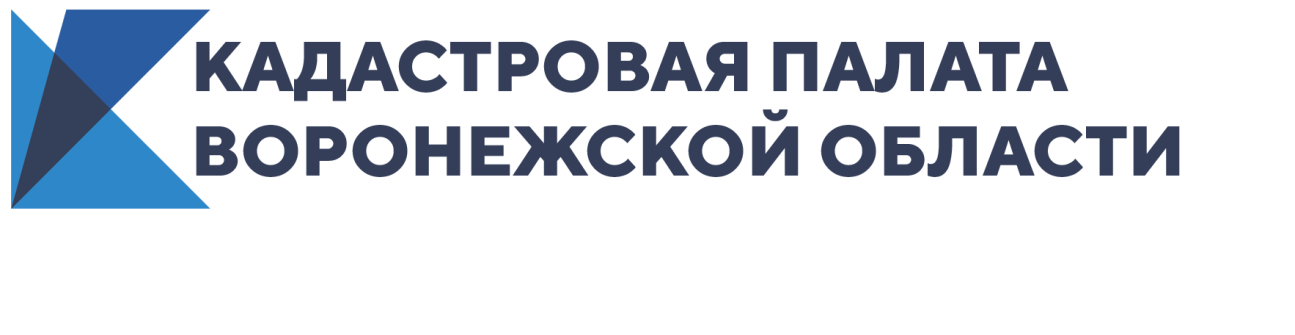 Кадастровая палата ответила на вопросы воронежцевКадастровая палата Воронежской области провела «горячую линию» по вопросам предоставления сведений о кадастровой стоимости объектов недвижимости. Размещаем наиболее интересные из них:  1. В какой выписке из ЕГРН содержится информация о кадастровой стоимости объекта недвижимости? Сведения о кадастровой стоимости объекта недвижимости предоставляются в виде выписки из Единого государственного реестра недвижимости о кадастровой стоимости объекта недвижимости (далее – Выписка из ЕГРН). Такая Выписка из ЕГРН предоставляется бесплатно по запросам любых лиц.Кроме того, узнать справочную информацию о кадастровой стоимости возможно путем использования официального сайта госуслуг Росреестра, доступного по адресу: rosreestr.ru (раздел «Сервисы», «Справочная информация по объектам недвижимости в режиме online» и (или) «Публичная кадастровая карта»).2. Какая информация, содержится в выписке из ЕГРН о кадастровой стоимости?В Выписке из ЕГРН содержится информация о:- кадастровом номере и адресе объекта недвижимости;- величине кадастровой стоимости объекта недвижимости на дату, указанную в запросе о предоставлении сведений, содержащихся в ЕГРН;- дате утверждения кадастровой стоимости объекта недвижимости;- реквизитах акта об утверждении кадастровой стоимости объекта недвижимости.  - дате внесения сведений о кадастровой стоимости объекта недвижимости в ЕГРН;- дате, по состоянию на которую определена кадастровая стоимость объекта недвижимости (дата определения кадастровой стоимости);- дате подачи заявления о пересмотре кадастровой стоимости объекта недвижимости;- дате начала применения кадастровой стоимости объекта недвижимости, в том числе в случае изменения кадастровой стоимости по решению комиссии по рассмотрению споров о результатах определения кадастровой стоимости или по решению суда.3. Каким способом можно направить запрос о предоставлении сведений, содержащихся в ЕГРН?Запрос о предоставлении сведений, содержащихся в ЕГРН, может быть представлен (направлен) одним из способов: - в виде бумажного документа при личном обращении в многофункциональный центр предоставления государственных и муниципальных услуг;- в виде бумажного документа путем его отправки по почте в Кадастровую палату Воронежской области  (394077, г. Воронеж, ул. Генерала Лизюкова, д. 2);- в электронной форме путем заполнения формы запроса, размещенной                     на официальном сайте Росреестра и https://sp.kadastr.ru/ и Едином портале государственных и муниципальных услуг; - в электронной форме посредством отправки электронного документа с использованием веб-сервисов.4. В какой срок предоставляется выписка ЕГРН о кадастровой стоимости? В соответствии со ст. 62 Федерального закона от 13.07.2015.                                              № 218-ФЗ «О государственной регистрации недвижимости», сведения, содержащиеся в ЕГРН, предоставляются в срок не более трех рабочих дней со дня получения запроса о предоставлении сведений, если иной срок не установлен настоящим Федеральным законом.Контакты для СМИ Кадастровая палата Воронежской областител.: 8 (473) 327-18-92 (доб. 2326)press@36.kadastr.ru